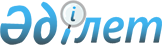 Об утверждении перечня заемщиков по негосударственным займам, обеспеченным государственными гарантиями, погашение и обслуживание которых предусмотрено в республиканском бюджете на 2010 годПостановление Правительства Республики Казахстан от 30 января 2010 года № 
45

      В соответствии с постановлением Правительства Республики Казахстан от 26 февраля 2009 года № 220 "Об утверждении Правил исполнения бюджета и его кассового обслуживания" Правительство Республики Казахстан ПОСТАНОВЛЯЕТ:



      1. Утвердить прилагаемый перечень заемщиков по негосударственным займам, обеспеченным государственными гарантиями, погашение и обслуживание которых предусмотрено в республиканском бюджете на 2010 год.



      2. Настоящее постановление вводится в действие со дня подписания.      Премьер-Министр

      Республики Казахстан                       К. Масимов

Утвержден          

постановлением Правительства

Республики Казахстан   

от 30 января 2010 года № 45 

Перечень

заемщиков по негосударственным займам, обеспеченным

государственными гарантиями, погашение и обслуживание которых

предусмотрено в республиканском бюджете на 2010 год      1. Акционерное общество "Астана Горкоммунхоз".

      2. Акционерное общество "Казахстанско-Турецкое совместное предприятие "Айт-Отель".

      3. Акционерное общество "Совместное Казахстанско-Турецкое предприятие "Отель Астана".

      4. Акционерное общество "Совместное Казахстанско-Турецкое предприятие "Окан-Казинтер".

      5. Государственная акционерная компания "Байланыс-Курылысшы".
					© 2012. РГП на ПХВ «Институт законодательства и правовой информации Республики Казахстан» Министерства юстиции Республики Казахстан
				